REGULAMIN 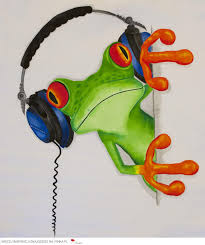 SZKOLNEGO KONKURSU „MŁODEGO MELOMANA”Konkurs trwa od września 2014 r. do  czerwca 2015 r.W konkursie uczestniczą uczniowie Państwowej Szkoły Muzycznej  I st.              w Gołdapi.Nagrody i wyróżnienia otrzymują uczniowie, którzy spełnią następujące  warunki :będą słuchaczami koncertów Filharmonii Narodowej – 10 koncertówuczniowie klas 1 - 3 cyklu 6 - letniego koncert udokumentują            pracą plastyczną wykonanym dowolną technikąuczniowie pozostałych klas udokumentują koncerty recenzją                     w zeszytach koncertowych opisując swoje wrażenia i zapamiętane wiadomości.Rysunki i recenzje należy dostarczyć w ciągu tygodnia od daty koncertu.Obecności na koncertach muszą być potwierdzone podpisem na karnecie Młodego Melomana. Karnety i zeszyty powinny być podpisane.Termin składania wypełnionych karnetów będzie podany na tablicy ogłoszeń   w odpowiednim terminie.Uczniowie mogą otrzymać dodatkowe wyróżnienie za najciekawszą               prace plastyczną lub recenzję.Nagrody ufundowane przez Radę Rodziców otrzymają najlepsi melomani  na uroczystości zakończenia roku szkolnego 2014/2015.Wątpliwości i zapytania można zgłaszać do p. Justyny Machalskiej  -  opiekuna Konkursu.